Appendix. Olynthus mill distributionThis supplementary section is intended to provide a preliminary list (Table 1) and distribution maps (see Figures 10-13) of the discovery sites of the Olynthus mills in the ancient world. These must be seen as an initial result of a recent project aimed at updating the distribution map published in Frankel (2003). For more details, see: https://www.researchgate.net/project/Olynthus-Mill-Distribution-Map.The site names are not yet standardized; they could have incorrect spelling (especially for non-European place names), transliteration in different languages (i.e. not always in English) and an irregular sequence of the names of municipality, location, sub-location, etc.Due to space constraints, the bibliography for each site will be provided online in one of the next steps of the aforementioned project.Supplementary Table 1. Discovery sites of Olynthus mills (Last update: November 2017).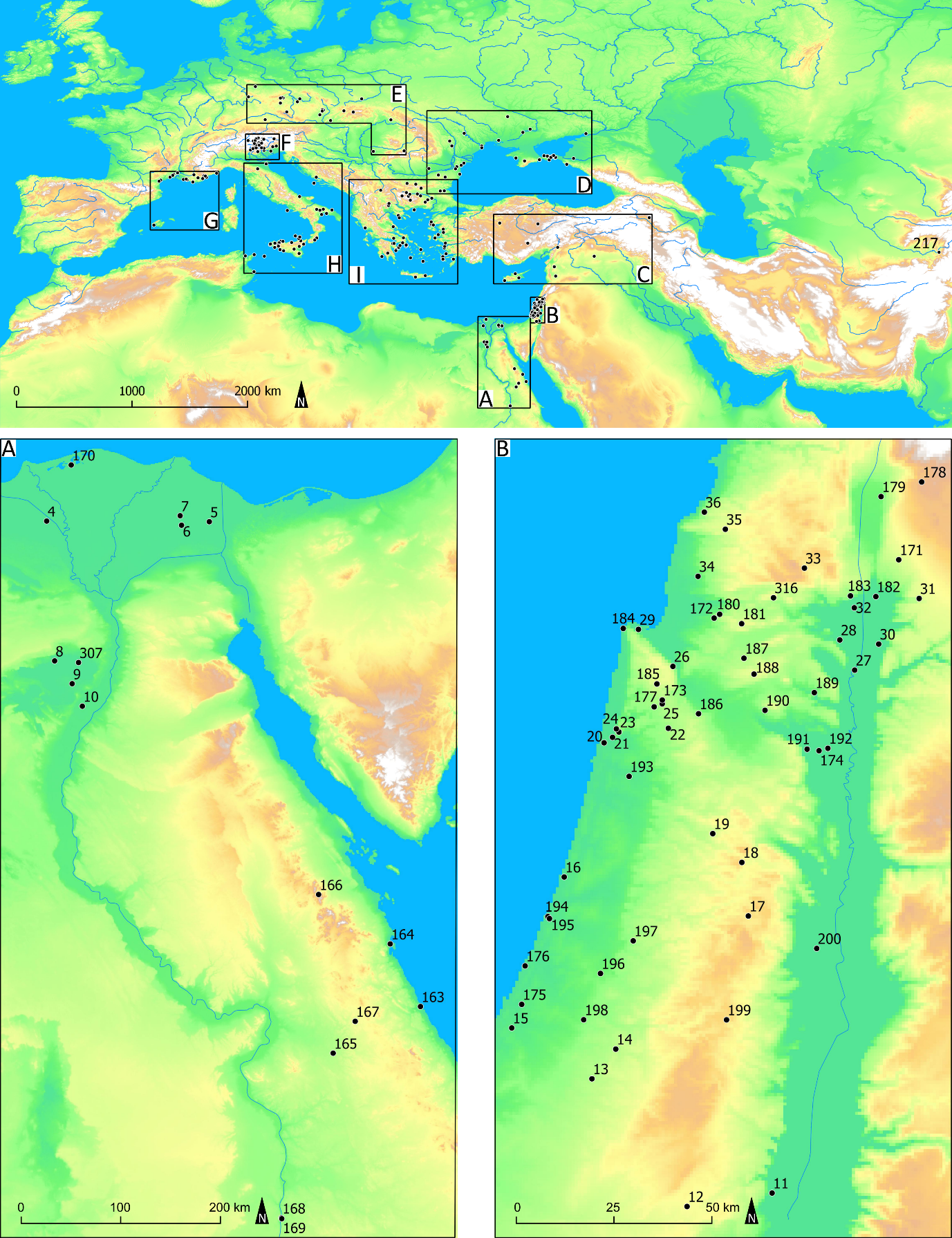 Figure 10. Olynthus mill distribution. General map (top); Egypt (A); Levant (B).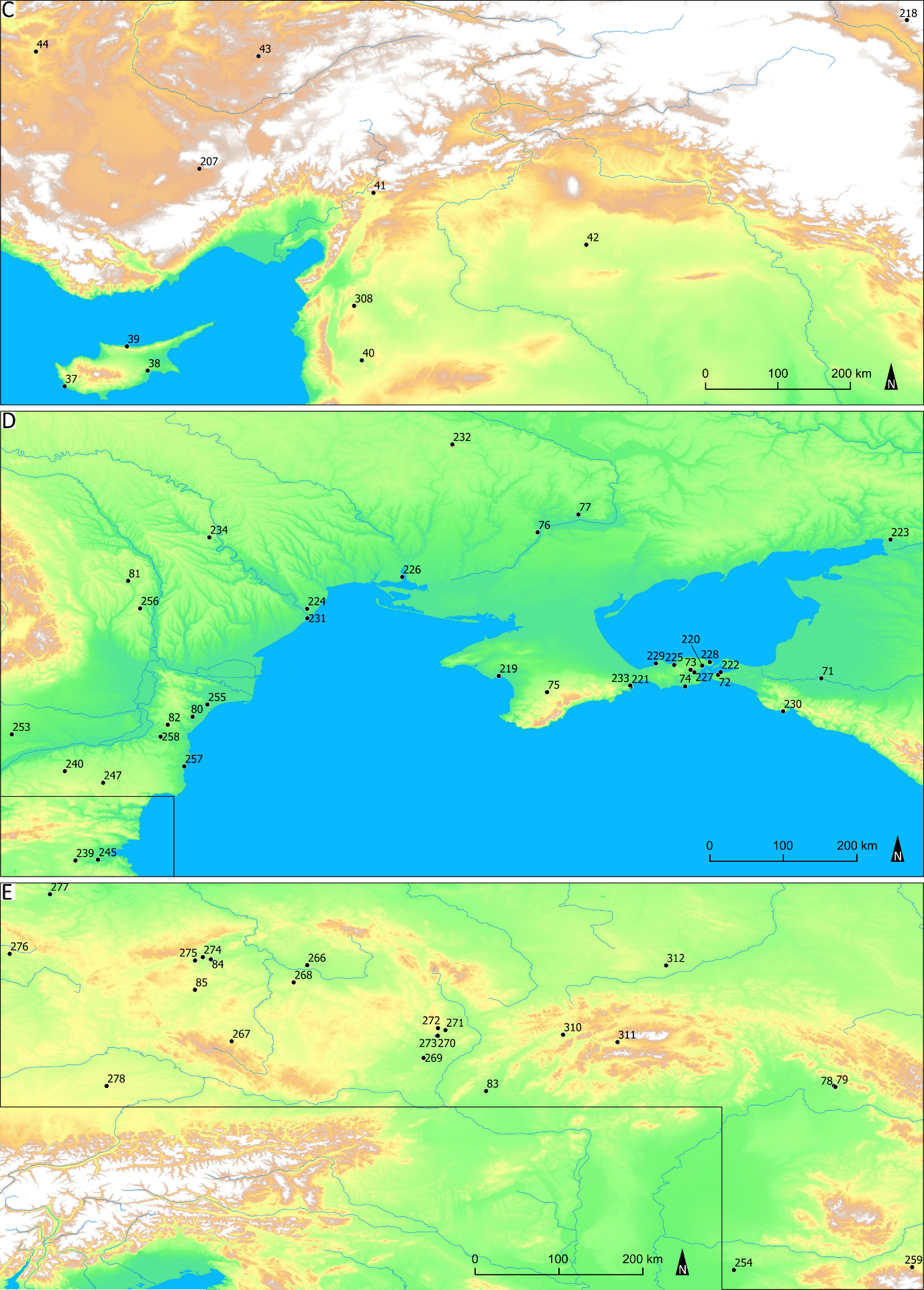 Figure 11. Olynthus mill distribution. Syria, South eastern Turkey, Cyprus (C); northern coast of the Black Sea (D); Central and northern Europe (E).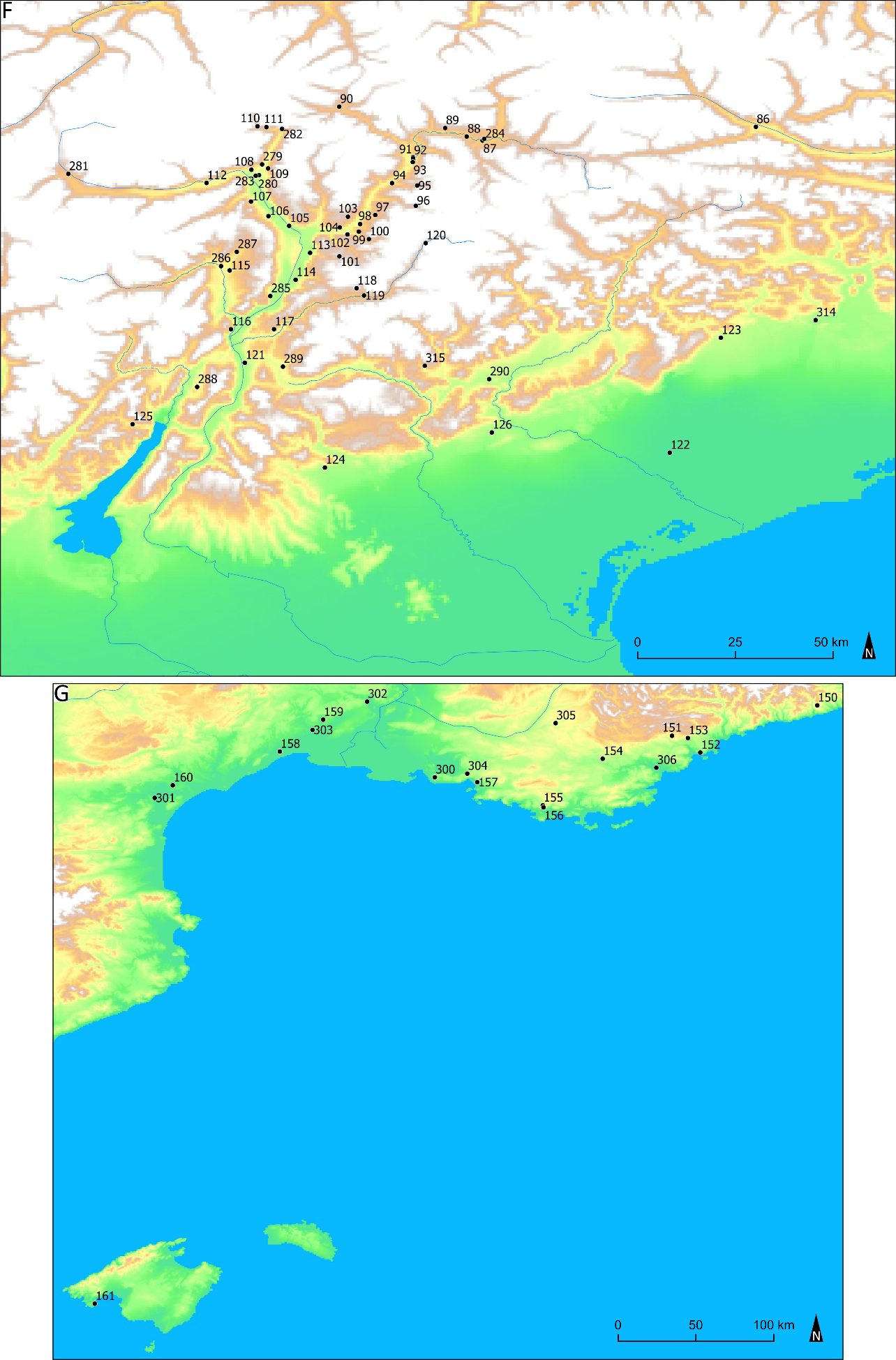 Figure 12. Olynthus mill distribution. Northern Italy (F); Southern France (G).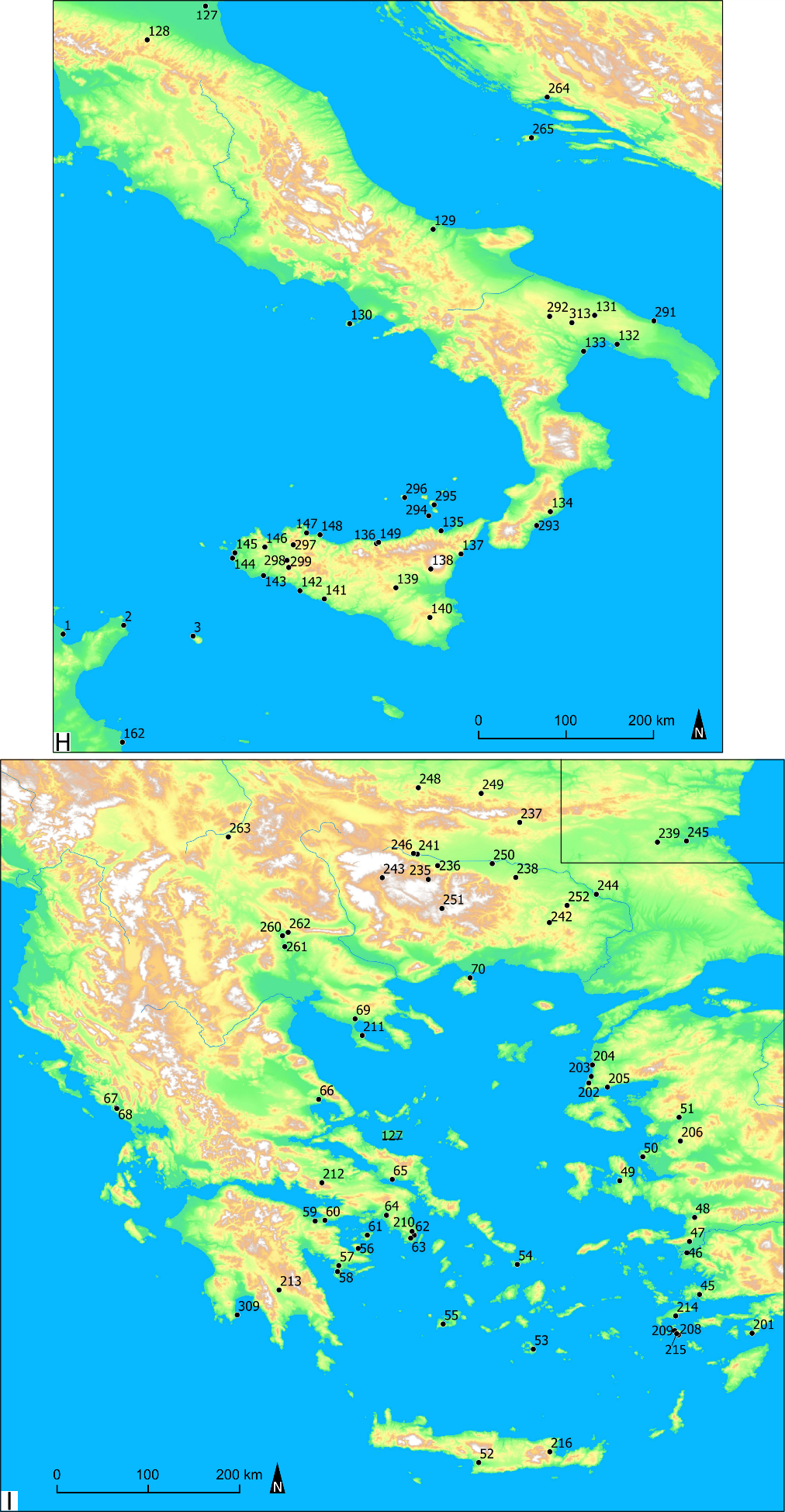 Figure 13. Olynthus mill distribution. Tunisia, Central and Southern Italy, eastern Adriatic coast (H); Greece and Aegean (I).IDSite nameCountryIDSite nameCountry1Carthage-ByrsaTunisia159Castels à Nages-et-Solorgues France2KerkouaneTunisia160EnseruneFrance3PantelleriaItaly161Palma de Mallorca (El Sec)Spain4NaukratisEgypt162MahdiaTunisia5Tahpanhes (Tell Defenneh) – DaphnaeEgypt163Quseir al-QadimEgypt6Tell Nebesha (Nebesheh) Egypt164Wadi Barud (Tiberiane)Egypt7TanisEgypt165Didymoi (Khashm el-Minayh)Egypt8Dimeh al-Siba (Qasr el Sagha)Egypt166Mons PorphyritesEgypt9FaiyumEgypt167Bir Umm Fawakhir (Wadi Fawakhir)Egypt10Ehnasya el-MedinaEgypt168ElephantineEgypt11MasadaIsrael169AswanEgypt12Tel AradIsrael170Kom Alawi El-AkhdarEgypt13Tell ej-JudeidehIsrael171FakhuraIsrael14Tell Zakariya (Tel Azekah) Israel172TamraIsrael15AshdodIsrael173‘En HofezIsrael16Tel MikhalIsrael174‘En EshtoriIsrael17ShilohIsrael175Nir GallimIsrael18Mt. GerizimIsrael176Yavne YamIsrael19SamariaIsrael177Nahal HaggitIsrael20CaesareaIsrael178Khirbet ZemelIsrael21Tel Mevorakh (Tel Meyborakh)Israel179Tel AnafaIsrael22Galed (Gil’ad)Israel180H. BezaIsrael23Horvat ‘Eleq-Ramat HanadivIsrael181YodfatIsrael24Horvat ‘Aqav-Ramat HanadivIsrael182Tel BethsaidaIsrael25Nahal TutIsrael183KorazimIsrael26Jalame (Al-Jalama)Israel184Tel ShiqmonaIsrael27Tel Beth Yerah (Khirbet Kerak – Khirbat al-Karak)Israel185Khirbet SumaqaIsrael28TiberiasIsrael186Midrakh ‘OzIsrael29Haifa (Dagon Musem)Israel187Zippori (Tsipori) – SepphorisIsrael30Ein GevIsrael188NazarethIsrael31Gamla (Gamala)Israel189Tel RekheshIsrael32Kfar Nahum (Kapharnaum)Israel190Sulam (Shunem)Israel33Meiron (Meron) Israel191Tel ZaharaIsrael34Tel ‘EmeqIsrael192Tel Beit She'anIsrael35Tell es Sarija Israel193Tel ZerorIsrael36Umm el-’Amed (Hammon)Lebanon194Old Jaffa Antiquities Museum (Tel Aviv)Israel37PaphosCyprus195Tel Aviv – Yafo (Jaffa)Israel38KelliaCyprus196Tel HamidIsrael39KyreniaCyprus197H. BurnatIsrael40HamaSyria198Tel Miqne-EkronIsrael41Marash (Kahramanmaraş)Turkey199JerusalemIsrael42Tell HalafSyria200Khirbet el-Beiyudat (Archelais)Israel43Alishar HüyükTurkey201Serçe LimaniTurkey44Gordiyon (Gordium)Turkey202ChrysaTurkey45Bodrum (Halicarnassus)Turkey203LarisaTurkey46MiletusTurkey204Alexandria TroasTurkey47PrieneTurkey205Assos (Behram)Turkey48Ephesus (and Seljuk Museum)Turkey206Aigai (Yuntdağı Köseler)Turkey49ErythraeTurkey207Kınık Höyük (Niğde province)Turkey50PhocaeaTurkey208Avlaki (Nysiros)Greece51PergamonTurkey209Mandraki (Nysiros)Greece52PhaistosGreece210Attica (South-East)Greece53Thera (Santorini)Greece211Afytos (Chalkidiki) - MuseumGreece54DelosGreece212KoroneiaGreece55MilosGreece213Laconia (East Sparta)Greece56MethanaGreece214Halasarna (Kardamena – Cos)Greece57KranidiGreece215Argos (Nisyros)Greece58Halieis (and region)Greece216LatòGreece59CorinthGreece217Ai-Khanoum – Alexandria OxianaAfghanistan60IsthmiaGreece218GarniArmenia61AeginaGreece219Yevpatoriya (Crimea)Russia62ThorikosGreece220Kertch (Crimea)Russia63LaurionGreece221Feodosia (Crimea)Russia64AthensGreece222Sindike (Crimea)Russia65EretriaGreece223TanaisRussia66DemetriasGreece224NikonionUkraine67Ephyra - Cichyrus (Mesopotamos)Greece225Novo-OtradnoyeUkraine68Nekromanteion Akeronta (Mesopotamos)Greece226Olbia (Parutyne)Ukraine69OlynthusGreece227Peresypi (Kerch region)Ukraine70ThasosGreece228PorthmionUkraine71Prikubanya (Prikubanskaya) region (Krasnodar Krai)Russia229SemenivkaUkraine72Taman (Krasnodar Krai)Russia230Shirokaya BalkaUkraine73Ilurat fortress (Crimea)Russia231ZatokaUkraine74Kimmerik (Crimea)Russia232Znam'yankaUkraine75Neapolis (Simferopol)Russia233Žuravki (Theodosia)Ukraine76Zolotaya Balka Ukraine234ButucenyMoldova77Gorodischche Ukraine235BatakBulgaria78Galish-Lovačka Ukraine236Kapitan DimitrievoBulgaria79Mukacheve (Zakarpattia Oblast province)Ukraine237Seuthopolis (Koprinka)Bulgaria80Histria (Istros)Romania238DragoynaBulgaria81VasluiRomania239ZornitsaBulgaria82Dobrogea (Dobruja) region Romania240Sboryanovo (Helis) – IsperihBulgaria83TrnavaSlovakia241Pistiros (Adjiyska Vodenitsa)Bulgaria84Žatec Czech Rep. 242Ada TepeBulgaria85KrasoviceCzech Rep. 243Babyashka Chuka (Babyak)Bulgaria86Lienz (Geierbühel)Austria244SvilengradBulgaria87S. Lorenzo di Sebato (Sonnenburg – Castel Badia)Italy245Debelt – Kostadin CheshmaBulgaria88Casteldarne – Ehrenburg (Chienes)Italy246Akandzhievo (region)Bulgaria89Terento (Zienleite)Italy247Pet mogiliBulgaria90Surroundings of VipitenoItaly248YablanitsaBulgaria91ElvasItaly249DebnevoBulgaria92Elvas (Pinatz)Italy250CheshnegirovoBulgaria93StuflesItaly251TrigradBulgaria94Gudon (Kasseroler)Italy252Madjarovo (Madzharovo)Bulgaria95Funes (Schleierbühel – Peterweg)Italy253PopeştiRomania96Ortisei (Col de Flam)Italy254TimişoaraRomania97Siusi (Rungger Egg)Italy255Argamum Fortress (Orgame)Romania98Fiè (Peterbühel)Italy256BârlăleștiRomania99Aica di Sopra (Großsteinegg)Italy257Mangalia (Callatis)Romania100TiresItaly258Satu NouRomania101Novaponente (Burgstall)Italy259TilișcaRomania102Collepietra (Cornedo all’Isarco)Italy260Isar MarvinciMacedonia103Collalbo (Piperbühel)Italy261Vardarski Rid Gevgelija (Gortynia)Macedonia104Auna di Sotto (Colle di S. Sebastiano)Italy262Valandovo – GlosMacedonia105Settequerce (Terlano)Italy263Kale-KrševicaSerbia106Nalles (Mühlraut)Italy264Kaštela (Sikuli)Croatia107Foiana-Völlan (Kobaltbühel)Italy265Viš – Luka Vis, hrid Krava (Issa)Croatia108Castel Fontana - Brunnenburg (Tirolo)Italy266StrakyCzech Rep. 109Scena (Schenner Waalweg)Italy267LčoviceCzech Rep. 110Moso in PassiriaItaly268LouňoviceCzech Rep. 111Stulles in Passiria (Moso in Passiria)Italy269PavlovCzech Rep. 112NaturnoItaly270SlavíkoviceCzech Rep. 113LaivesItaly271VyškovCzech Rep.114Castelvetere (Montagna)Italy272Ježkovice-ČernovCzech Rep. 115SanzenoItaly273RousínovCzech Rep. 116Fai della PaganellaItaly274Soběsuky (Chomutov)Czech Rep. 117Cembra (Caslir)Italy275Vilémov (Chomutov)Czech Rep. 118Cavalese (Monte Cucal)Italy276Steinsburg bei RömhildGermany119Tesero (Pedonda – Sottopedonda)Italy277GorslebenGermany120Mazzin di Fassa (Doss dei Pigui)Italy278Niedererlbach (Landshut)Germany121TrentoItaly279Riffiano-Riffian (Burgstall)Italy122Oderzo Italy280Zenoberg (Tirol)Italy123Montereale ValcellinaItaly281Tartscher BichlItaly124SantorsoItaly282S. Leonardo in Passiria (St. Hyppolit auf Glaiten)Italy125Molina di LedroItaly283Merano – Palazzetto PrincipescoItaly126CastelciésItaly284S. Lorenzo di Sebato – Fassing-FassineItaly127SpinaItaly285Magré-MagreidItaly128Monte Bibele (Monterenzio)Italy286Revò – Maso BoldenoItaly129Biferno ValleyItaly287Brez – S. FlorianoItaly130IschiaItaly288CavedineItaly131Monte Sannace (Gioia del Colle)Italy289Pergine Valsugana – CastelloItaly132TarantoItaly290FeltreItaly133MetapontoItaly291Torre S. Sabina – CarovignoItaly134CauloniaItaly292Gravina di Puglia – BotromagnoItaly135TindarisItaly293Locri EpizephyriItaly136TusaItaly294Lipari - Banco (o Secca) del BagnoItaly137TaorminaItaly295Lipari – CastelloItaly138Biancavilla (Catania)Italy296Filicudi – Capo GrazianoItaly139MorgantinaItaly297Monte IatoItaly140Palazzolo AcreideItaly298EntellaItaly141AgrigentoItaly299Monte AdranoneItaly142Eraclea MinoaItaly300Saint-Pierre-les-MartiguesFrance143SelinunteItaly301Montlaurès en l’AudeFrance144MarsalaItaly302Oppidum de Marduel (Saint-Bonnet-du-Gard)France145MoziaItaly303Ambrussum (Villetelle)France146SegestaItaly304Teste-Nègre (Pennes-le-Mirabeau)France147PalermoItaly305Oppidum de Buffe Arnaud (Saint-Martin-de-Brômes)France148SoluntoItaly306Escaravatiers (Puget-sur-Argens)France149Halaesa – Alesa Arconidea (Tusa)Italy307Karanis (Kom Aushim)Egypt150Monte Follia (Pietrabruna)Italy308Idlib Syria151Mauvans (Saint-Cézaire-sur-Siagne) France309Koroni (Attica)Greece152CannesFrance310Žilina – ZávodieSlovakia153GrasseFrance311Liptovská MaraSlovakia154Saint-Antonin-du-VarFrance312DalewicePoland155Saint-Estève (Evenos, Var) France313IesceItaly156La Courtine (Ollioules)France314FlagognaItaly157MarseilleFrance315San Donato di LamónItaly158LattesFrance316Ḥorbat KamonIsrael